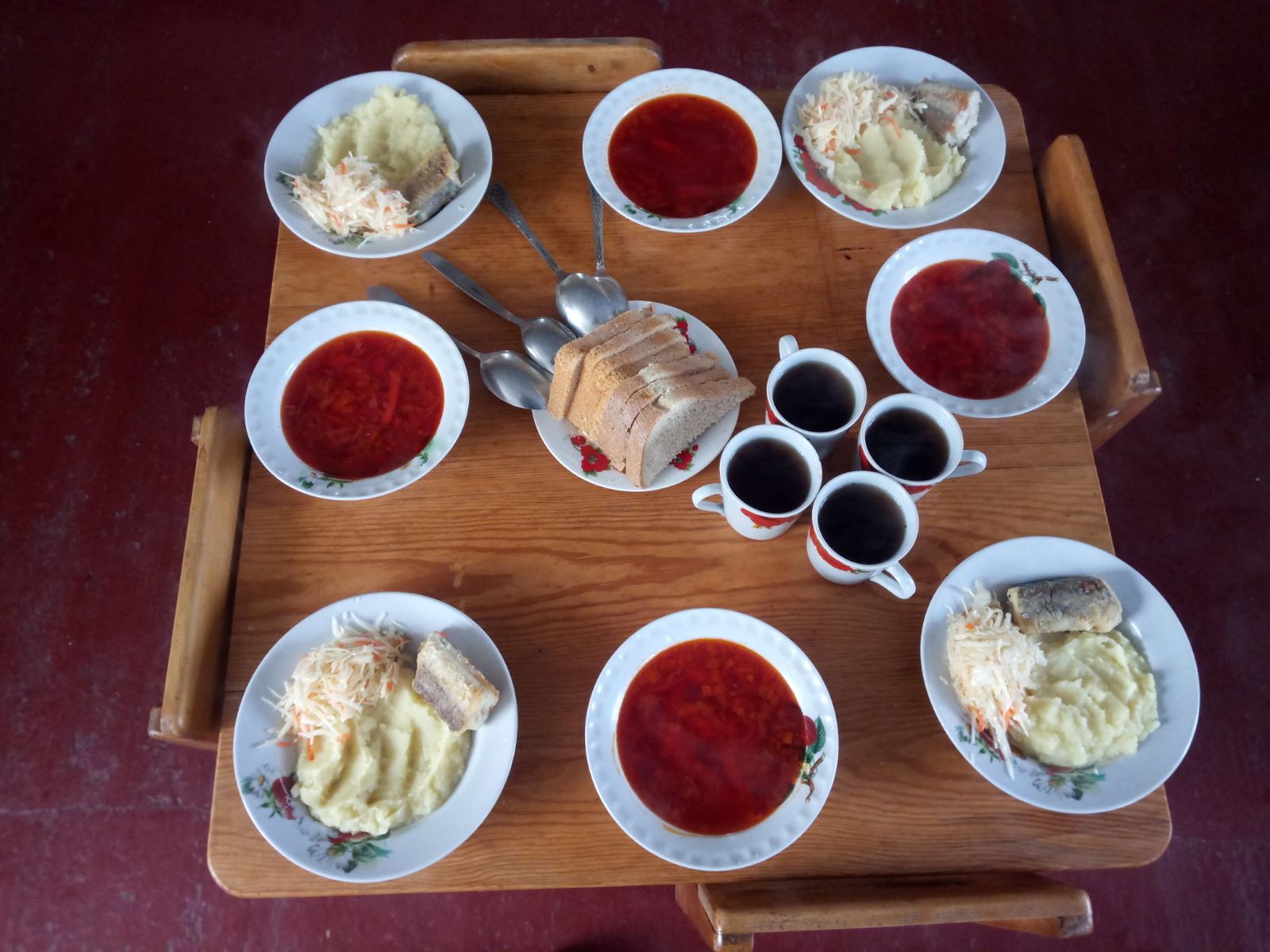 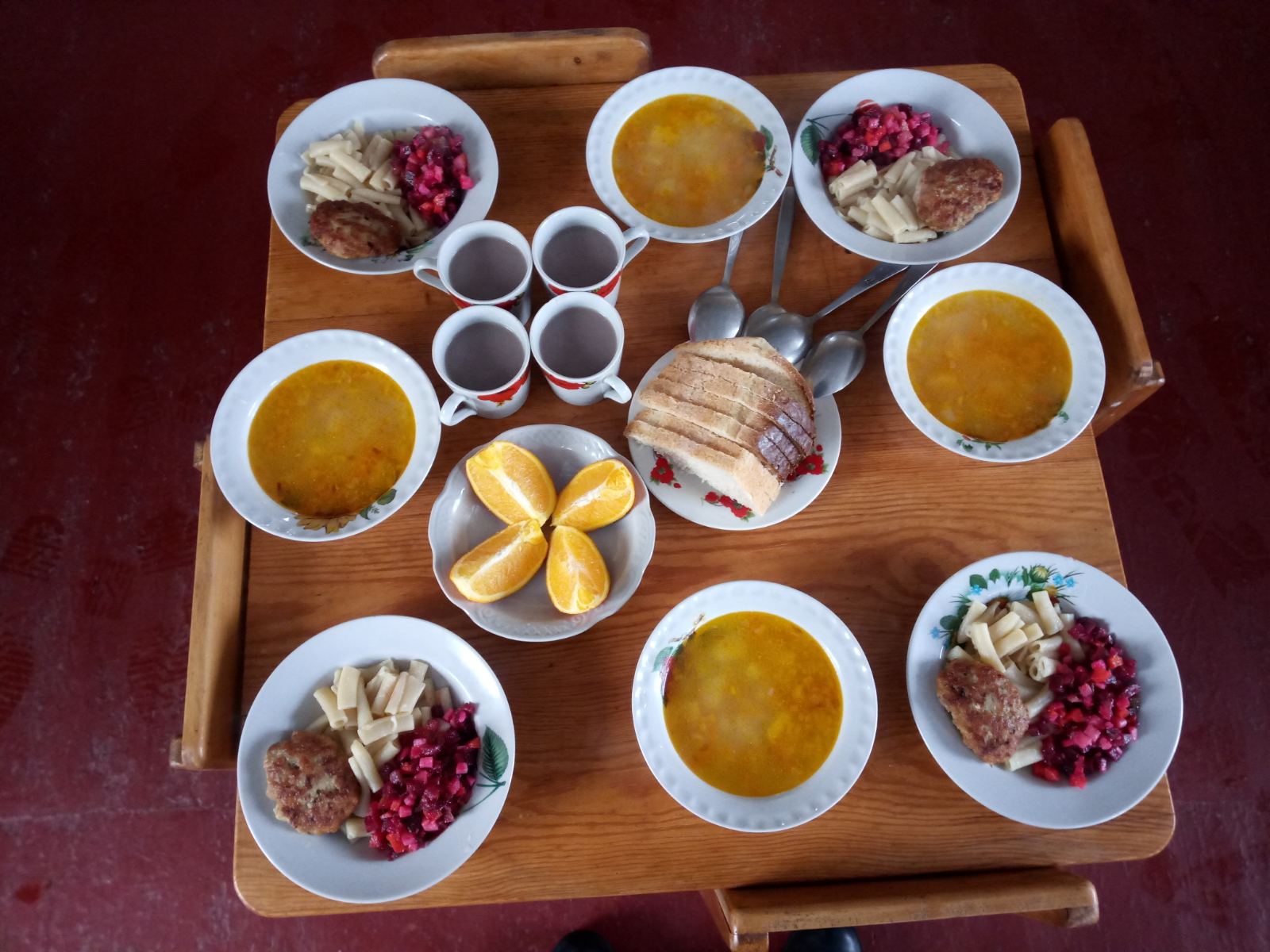 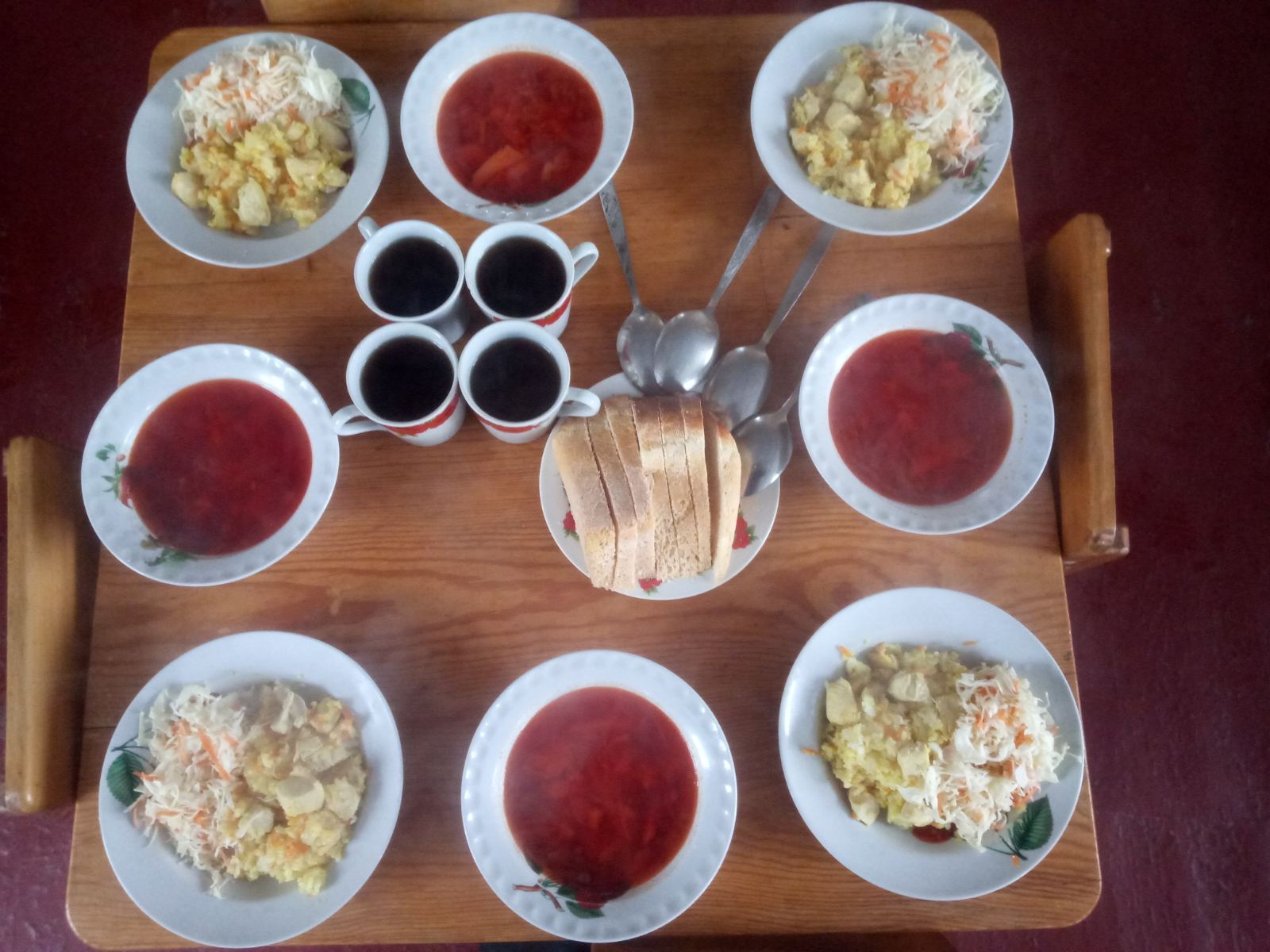 ПОНЕДІЛОКБорщ українськийКартопляне пюре з ореганоРиба смаженаСалат з капусти з ароматною олієюХліб цільнозерновийЧайВІВТОРОКСуп гороховийМакарони відвареніКотлета по міланськи з сиромСалат «Венігрет»Хліб цільнозерновийКакао з молокомФрукти (апельсин)СЕРЕДАБорщ з картоплеюПлов з м’ясом курячимСалат з капустою та морквоюХліб цільнозерновийЧай 